* Kritik Kazanımlar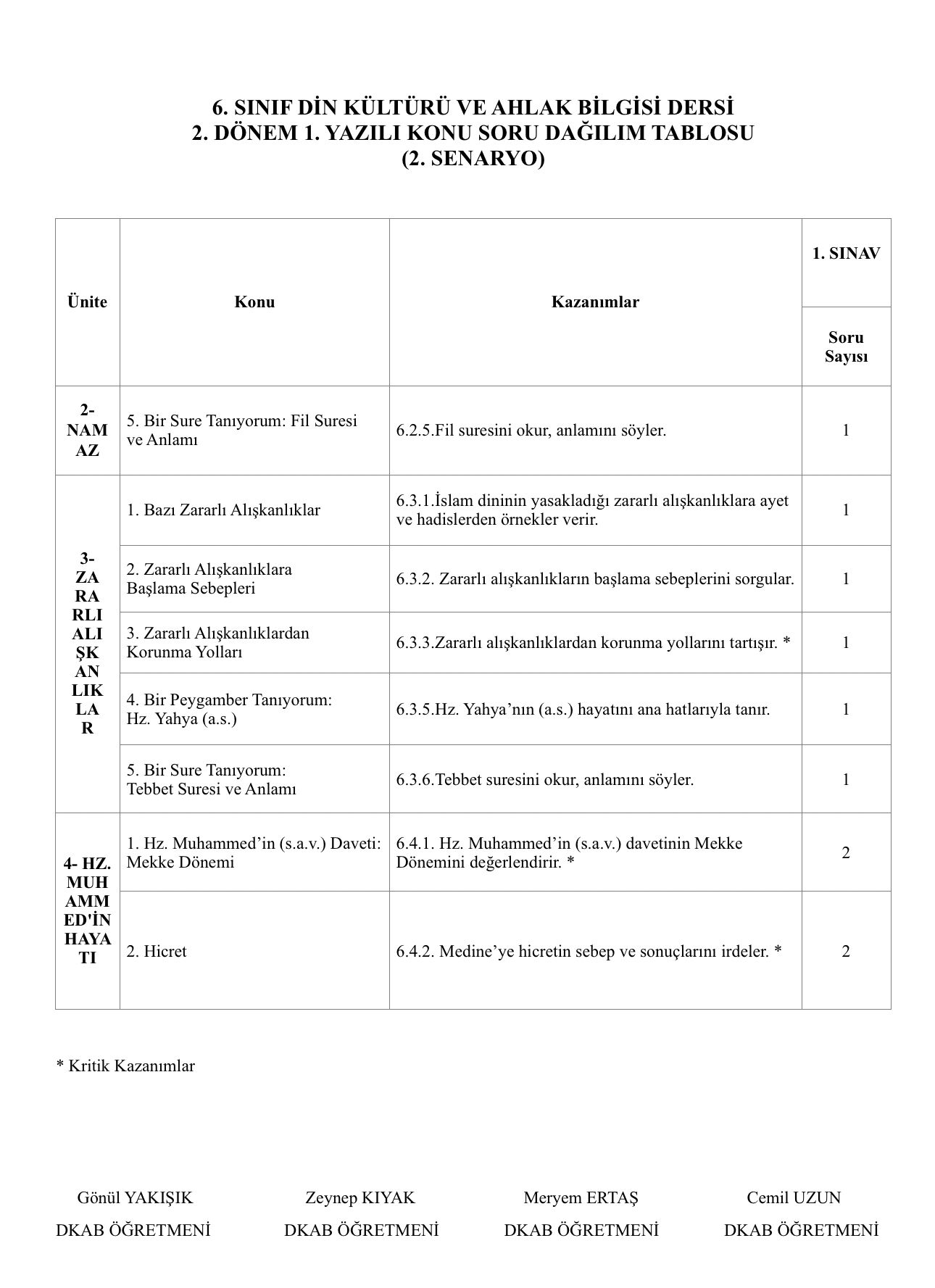 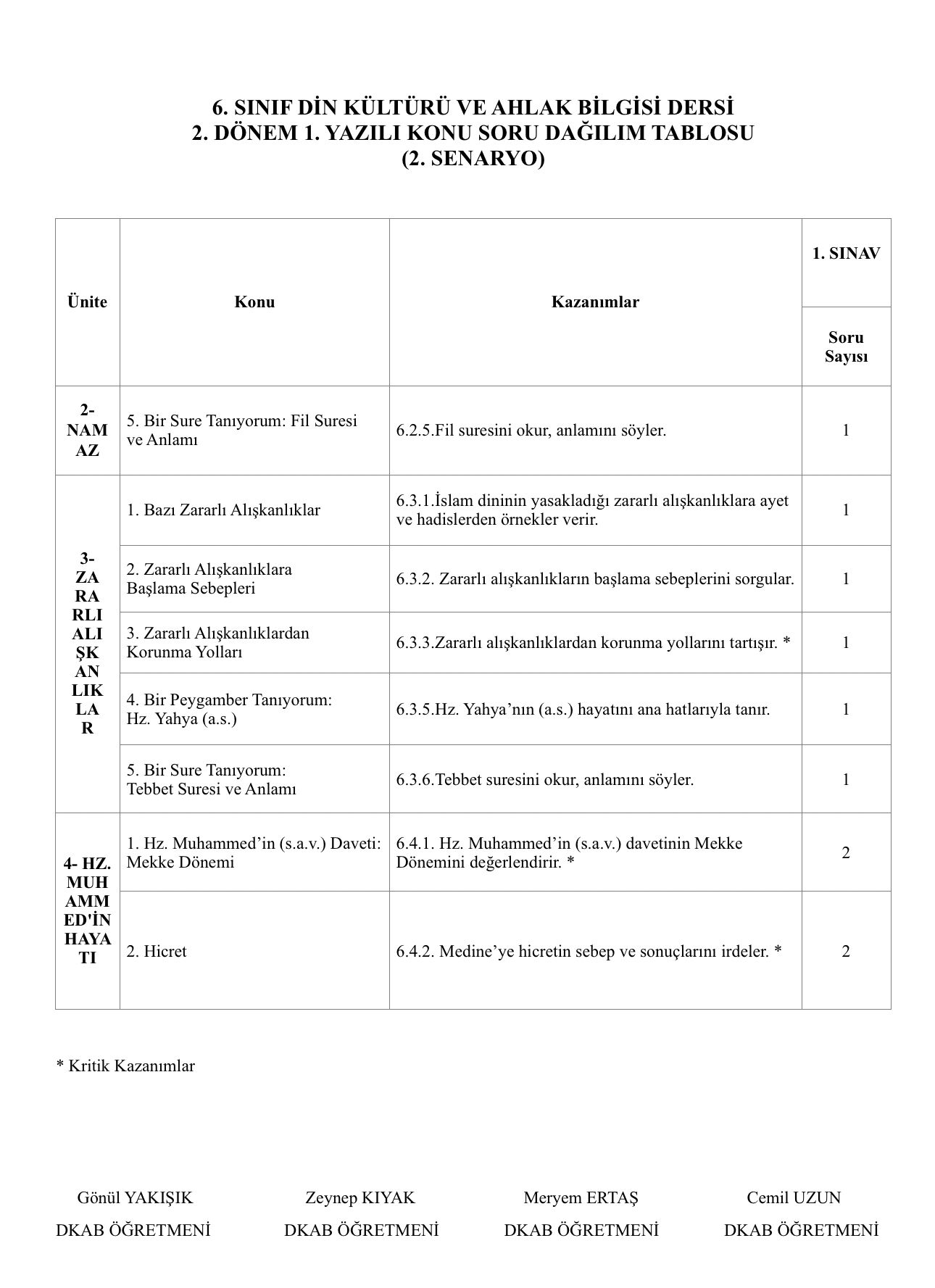 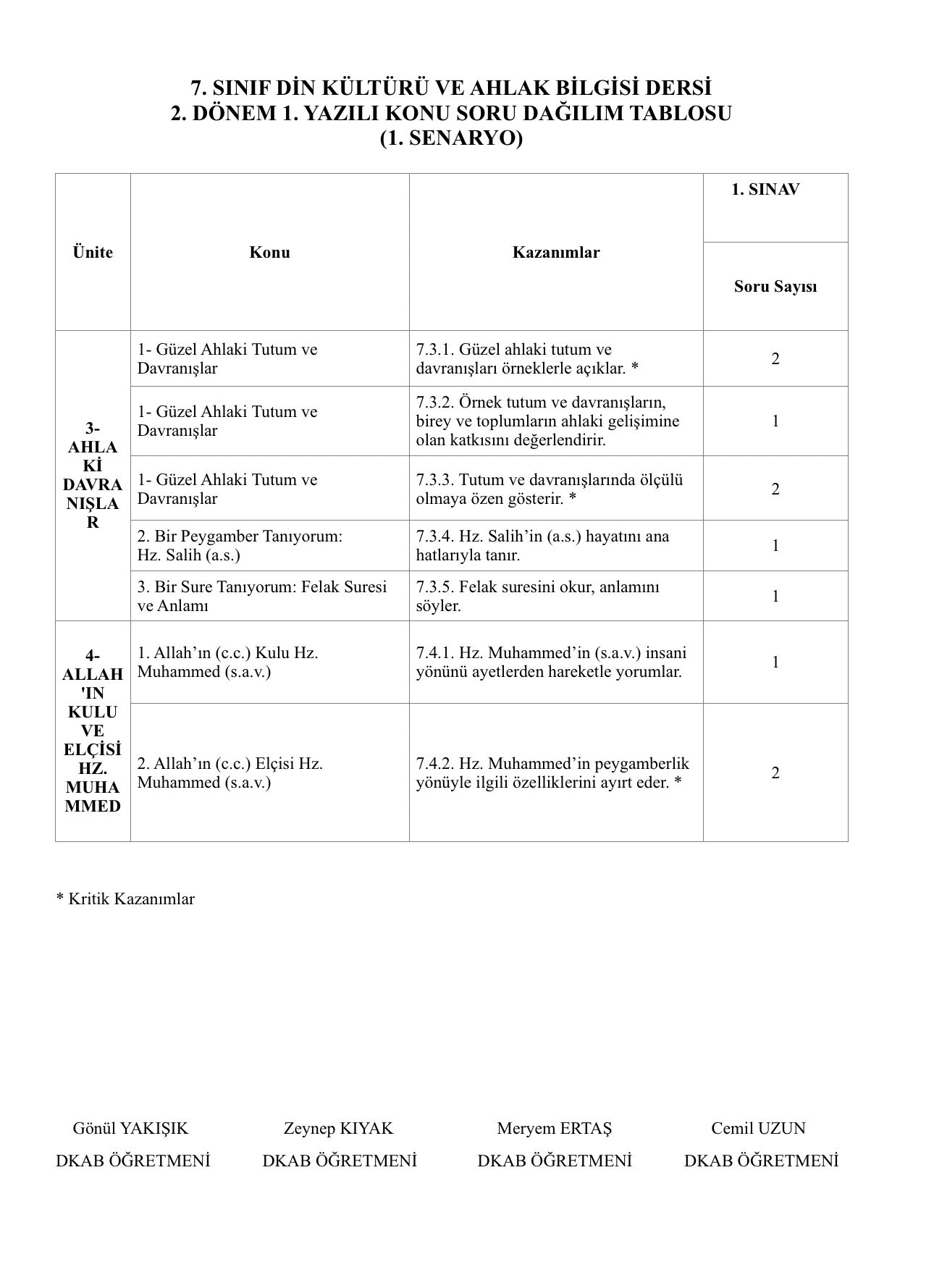 *KRİTİK KAZANIMLAR          Gönül YAKIŞIK                              Cemil UZUN                                Meryem ERTAŞ                            Zeynep KIYAK                            DKAB ÖĞRETMENİ                       DKAB ÖĞRETMENİ                   DKAB ÖĞRETMENİ                     DKAB ÖĞRETMENİ* Kritik Kazanımlar  Gönül YAKIŞIK                              Cemil UZUN                                Meryem ERTAŞ                            Zeynep KIYAK                            DKAB ÖĞRETMENİ                       DKAB ÖĞRETMENİ                   DKAB ÖĞRETMENİ                     DKAB ÖĞRETMENİ5. SINIF DİN KÜLTÜRÜ VE AHLAK BİLGİSİ DERSİ 
2. DÖNEM 1. SINAV KONU SORU DAĞILIM TABLOSU(2. SENARYO)ÜniteKonuKazanımlar1. SINAVÜniteKonuKazanımlarOkul Genelinde Yapılacak Ortak SınavADAP VE NEZAKET1. Nezaket Kuralları5.3.1. Toplumsal hayatta nezaket kurallarına uygun davranışlar sergilemeye özen gösterir.1ADAP VE NEZAKET2. Selamlaşma Adabı5.3.2. Selamlaşma adabına riayet eder.1ADAP VE NEZAKET3. İletişim ve Konuşma Adabı5.3.3. İletişim ve konuşma adabına uygun davranır.*14. Sofra Adabı5.3.4. Sofra adabına riayet eder15. Hz. Lokman’dan (a.s.) Öğütler5.3.5. Hz. Lokman’ın (a.s.) öğütlerini hayatına yansıtmaya özen gösterir.1HZ.MUHAMMED VE AİLE HAYATI1. Hz. Muhammed’in (s.a.v.) Evliliği ve Çocukları5.4.1. Hz. Muhammed’in (s.a.v.)
 Hz. Hatice (r.a.) ile evlilik sürecini özetler.*1HZ.MUHAMMED VE AİLE HAYATI2. Bir Eş Olarak Hz. Muhammed (s.a.v.)5.4.2. Hz. Muhammed’in (s.a.v.) aile içi iletişimine örnekler verir.*2HZ.MUHAMMED VE AİLE HAYATI3. Bir Baba Olarak Hz. Muhammed (s.a.v.)5.4.2. Hz. Muhammed’in (s.a.v.) aile içi iletişimine örnekler verir.*1HZ.MUHAMMED VE AİLE HAYATI4. Bir Dede Olarak Hz. Muhammed (s.a.v.)5.4.2. Hz. Muhammed’in (s.a.v.) aile içi iletişimine örnekler verir.*18. SINIF DİN KÜLTÜRÜ VE AHLAK BİLGİSİ DERSİ KONU SORU DAĞILIM TABLOSU(1. SENARYO)ÜniteKonuKazanımlar     1. SINAVÜniteKonuKazanımlarOkul Genelinde Yapılacak Ortak Sınav3- DİN VE  HAYAT1-Din, Birey ve Toplum8.3.1. . Din, birey ve toplum arasındaki ilişkiyi yorumlar 13- DİN VE  HAYAT2- Dinin Temel Gayesi8.3.2. İslam dininin can, nesil, akıl, mal ve din emniyetiyle ilgili ortaya koyduğu ilke ve hedefleri analiz eder .*13- DİN VE  HAYAT3- Bir Peygamber Tanıyorum: Hz. Yusuf (a.s.) 8.3.3. Hz. Yusuf’un (a.s.) örnek hayatından ilkeler çıkarır.13- DİN VE  HAYAT4-Bir Sure Tanıyorum: Asr Suresi ve Anlamı8.3.4. Asr suresini okur, anlamını söyler14- HZ. MUHAMMED’İN ÖRNEKLİĞİ1. . Hz. Muhammed’in s.a.v.) Doğruluğu ve Güvenilir Kişiliği 8.4.1. . Hz. Muhammed’in (s.a.v.) doğruluğu ve güvenilir kişiliği ile peygamberlerin özellikleri arasında ilişki kurar.14- HZ. MUHAMMED’İN ÖRNEKLİĞİ2. Hz. Muhammed’in (s.a.v.) Merhametli ve Affedici Oluşu8.4.2. Hz. Muhammed’in (s.a.v.) merhametli ve affedici oluşunu davranışlarında yansıtmaya özen gösterir.*14- HZ. MUHAMMED’İN ÖRNEKLİĞİ3- Hz.  Muhammed’in  (s.a.v.)  İstişareye  Önem  Vermesi8.4.3 Hz. Muhammed’in (s.a.v.) istişareye verdiği önemi ortaya koyan örnek olaylardan hareketle gündelik hayatla ilgili çıkarımlarda bulunur.*16. SINIF SEÇMELİ PEYGAMBERİMİZİN DERSİ 2. DÖNEM 1. YAZILI KONU SORU DAĞILIM TABLOSU(4. SENARYO)ÜniteKonuKazanımlar1. SINAVÜniteKonuKazanımlarOkul Genelinde Yapılacak Ortak Sınav3. PEYGAMBERİMİZ VE GENÇLER1. Gençlerin Arkadaşı Peygamberimiz6.3.1.Peygamberimizin gençlere verdiği değeri örneklerle açıklar.*23. PEYGAMBERİMİZ VE GENÇLER2. Asr_ı Saadet’te Genç Olmak6.3.2. Genç sahabilerin İslam davetine olan katkılarını açıklar.*23. PEYGAMBERİMİZ VE GENÇLER3. Bir Hadis Öğreniyorum6.3.3.Peygamberimizin gençlik ile ilgili bir hadisini yorumlar.24. EN GÜZEL ÖRNEK PEYGAMBERİMİZ1. Peygamberimizin Allah’a Güvenmesi Ve Sabrı6.4.1. Peygamberimizin Allah’a güvenini ve sabrını örneklerle açıklar.*24. EN GÜZEL ÖRNEK PEYGAMBERİMİZ2. Peygamberimizin Kararlılığı Ve Cesareti6.4.2. Peygamberimizin kararlılığı ve cesaretini örnek olaylarla açıklar.2